Annexe : Tableau de fonctionnalitésLa présente Annexe décrit les fonctionnalités du progiciel que l’organisation de santé pluriprofessionnelle souhaite mettre en place au sein de l’entité.  Le progiciel proposé par le Titulaire couvrira les zones fonctionnelles suivantes :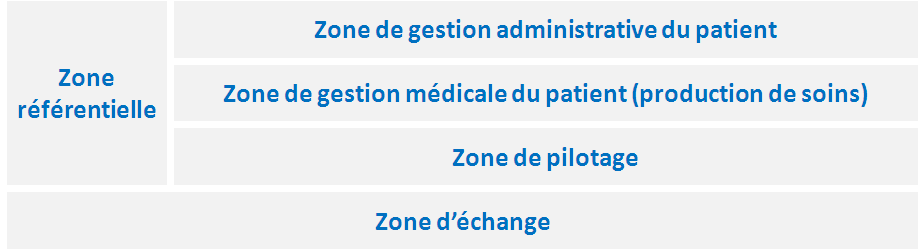 Pour chaque zone fonctionnelle, les fonctionnalités attendues sont les suivantes :Zone référentielleGestion d’un référentiel interprofessionnel « patient »La solution intègre une base de données partagée entre les Professionnels de Santé de l’entité qui rassemble les données administratives nécessaires à la prise en charge d’un patient. Cette base de données contient les fonctionnalités suivantes :Gestion d’un référentiel interprofessionnel « Acteurs de santé »La solution intègre une base de données partagée entre les Professionnels de Santé de l’entité qui regroupe les données descriptives des acteurs de santé exerçant au sein de l’entité. Cette base de données contient les fonctionnalités suivantes :Gestion d’un référentiel interprofessionnel « Structure »La solution intègre une base de données partagée entre les Professionnels de Santé de l’entité qui rassemble les données descriptives des ressources matérielles disponibles au sein de l’entité. Cette base de données contient les fonctionnalités suivantes :Administration des référentielsLa fonction d’administration des bases de données permet aux administrateurs désignés de l’organisation de santé pluriprofessionnelle de paramétrer les champs descriptifs et optionnels, les libellés, ainsi que les listes de valeurs du progiciel. Ce composant fonctionnel couvre les fonctionnalités suivantes :Administration des accèsLe progiciel doit permettre de gérer les habilitations et droit d’accès des différents profils des utilisateurs du système (Professionnel de santé, personnel administratif,…). Ce composant fonctionnel intègre les fonctionnalités suivantes :Zone de gestion administrative du patientAccueil / Prise en charge du patientCe composant fonctionnel gère les tâches administratives associées à l’accueil et la prise en charge d’un patient de l’organisation de santé pluriprofessionnel (dossier administratif, recueil du consentement,…). Il intègre les fonctionnalités ci-dessous :Agenda, Programmation, CoordinationCe composant fonctionnel vise à faciliter la planification des activités associées à un patient (venues programmées, tournées de visite,…) et celles liées au fonctionnement de l’organisation de santé pluriprofessionnelle (agenda,…). Le système inclut les fonctionnalités suivantes : Enregistrement, FacturationUn composant fonctionnel unique permet de réaliser la facturation des actes libéraux de l’ensemble des acteurs de l’organisation de santé pluriprofessionnelle. Ce composant gère les fonctionnalités présentées ci-dessous :Zone de gestion médicale du patientDossier médical et de soinsLe dossier médical et de soins rassemble les informations nécessaires à la prise en charge des patients de l’organisation de santé pluriprofessionnelle. Ces informations sont contenues dans les volets présentés ci-dessous, avec les fonctionnalités associées.Zone de pilotageAide au pilotageLe système doit permettre aux utilisateurs autorisés d’exécuter des requêtes. Le composant fonctionnel « Aide au pilotage » met à disposition des utilisateurs de l’organisation de santé pluriprofessionnelle les fonctionnalités suivantes :Etat Nouveaux Modes de RémunérationLe système intègre un module permettant de produire des états de restitution des indicateurs Nouveaux Mode de Rémunération (NMR). Ce module gère à la fois la production d’indicateurs calculés à partir de requêtes prédéfinies et d’indicateurs déclaratifs à partir d’un formulaire de saisie ad hoc.Zone d’échangesDossier Médical PersonnelLe système intègre les fonctionnalités d’accès et d’utilisation du Dossier Médical Personnel. Ces fonctionnalités sont disponibles dans le système d’information, soit en s’appuyant sur le site internet du DMP, soit dans le progiciel.Messagerie Sécurisée de SantéLe composant fonctionnel « Messagerie sécurisée de santé » permet d’envoyer et recevoir des messages de manière sécurisée.TélémédecineLe système comporte des fonctionnalités de télémédecine permettant de planifier des ressources nécessaires à l’acte et de documenter l’acte de télémédecine dans le dossier médical et de soins.MobilitéLe système intègre des fonctionnalités de gestion des situations de mobilité pour les professionnels de santé de l’organisation amenés à se déplacer (médecins et infirmières en visite à domicile, …).TélétransmissionLe système intègre des fonctionnalités de télétransmission des Feuilles de Soins Electroniques.Import / Export de donnéesLe système permet l’importation de données externes vers la solution logicielle, ainsi que l’exportation des données issues de la solution logicielle.***FonctionnalitésOui / Non / PartielCommentairesGestion d'une base de données "Patients" partagée au sein de l'entitéGestion des données "Patient" (Fiche "Patient")Données d'identité (dont INS calculé)Coordonnées de contactDonnées de venue / visite (préférences, conditions de visite, géolocalisation)Existence d'un DMP pour le patient concernéGestion des relations "Patient" - "Acteurs de santé" - "Episodes de soins"Rôle des acteurs de santé de l'entité vis-à-vis du patientHistorique des épisodes de soins associés au patientConsentement et/ou opposition du patient au partage de données avec un ou plusieurs acteurs de santéFonctionnalitésOui / Non / PartielCommentairesGestion d'une base de données "Acteurs de santé" partagée au sein de l'entitéGestion des données "Acteurs de santé" (Fiche "Acteur de santé")Données d'identification de l'acteur (certifiées le cas échéant à partir des annuaires nationaux)Coordonnées de contact et contexte d'utilisation pour chacune (coordonnées professionnelles, personnelles, …)Gestion des relations "Acteurs de santé" - "Patients" - "Episodes de soins""Patientèle" par acteur de santé Historique des actes réalisés / épisodes de soins associés à un acteur de santéFonctionnalitésOui / Non / PartielCommentairesGestion d'une base de données "Ressources" partagée au sein de l'entitéSalles de consultation (par site géographique le cas échéant)Equipements et dispositifs médicaux (par site géographique le cas échéant)Autres ressources nécessaires à l'organisation de l'activité et intervenant dans sa planificationGestion des données "Ressources" (Fiche "Ressource") Caractéristiques de la ressourceFonctionnalitésOui / Non / PartielCommentairesFonctions d'administration de la base de données partagée au sein de l'entitéAdministration / actualisation des référentielsParamétrage des champs, libellés, listes de valeurs, …Fonctions d'identito-vigilanceAnalyse et traitement de doublons potentiels (usage systématique de l'INS pour le contrôle d'identité) Fusion et dé-fusion de fiches « Patients »Export de données de baseProduction de fichiers d'export dans un format compatible avec des outils de collaboration externes (client de messagerie, smartphone, …) afin de disposer de copies locales de la base de contactsArchivage de données de base Fonction d'archivage de tout ou partie d'un dossier patient (données administratives et médicales)Fonction de consultation des archivesFonctionnalitésOui / Non / PartielCommentairesGestion de profils utilisateursAdministrateurs techniques et fonctionnels de la solution logicielleProfessionnels de santé (médical ou non médical)Autres personnels de l'entité (personnel administratif, personnel technique, ...)Gestion des habilitations / droits d'accès aux données médicalesHabilitations vis-à-vis d'un patientHabilitations vis-à-vis d'une patientèleHabilitations vis-à-vis d'un acteur de santéHabilitations vis-à-vis d'un contenu (type de documents : données de santé, données sociales, ...)Habilitations vis-à-vis d'autres critères (géographiques, ….)Règles de gestion spécifiques pour les cas particuliers (remplacement, arrivée d'un nouveau PS)Contrôle d'accès à la solutionContrôle d'accès par carte de la famille CPx pour tous les utilisateurs en détenant une (avec le cas échéant rapprochement dans la solution de l'identité de l'utilisateur pour les cartes non directement nominatives, via une fonctionnalité d'enregistrement des cartes de la famille CPx dans le système)Contrôle d'accès par "Login / Password" pour les autres utilisateursGestion des tracesEnregistrement de l'ensemble des actions réalisées (traces horodatées et signées)Accès aux traces : vision synthétique et compréhensible pour un utilisateur des actions réaliséesFonction d'historisation / de conservation des traces (paramétrable)FonctionnalitésOui / Non / PartielCommentairesGestion du dossier administratif du patientGestion d'une fiche « Patient » (création, modification, consultation)Attribution d'un identifiant unique au sein de l'entitéGestion de l'INS : calcul à partir des données de la carte Vitale et stockage dans la fiche patientTest d'existence d'un DMP pour le patient concerné (à partir de l'INS calculé)Détermination des éléments de facturation : récupération des données utiles du dossier médical et de soins - en relation avec le composant fonctionnel "Enregistrement / facturation"Elaboration / impression des documents administratifsRecueil du consentement au partage des données médicales du patient au sein de l'entitéImpression d'un formulaire rappelant le principe du partage de données au sein de l'entitéEnregistrement du consentement (ou du refus de partage le cas échéant)Gestion des exclusions au consentement (en lien avec la "Gestion des habilitations")Recueil du consentement à l'ouverture d'un DMPEnregistrement du consentement à la création du DMPCréation du DMP depuis la solution (DMP Compatibilité pour le profil de création du DMP)FonctionnalitésOui / Non / PartielCommentairesGestion d'agendaConnexion de l'agenda à la base de données patient partagéeGestion d'un agenda type (plages de disponibilité, d'indisponibilité) par acteur de santéGestion d'un agenda réel par acteur de santéGestion d'un agenda type (plages de disponibilité, d'indisponibilité) par ressourceGestion d'un agenda réel par ressourceGestion d'agenda de structure : agrégation de plusieurs agendas (acteurs de santé et ressources)Fonction de mise en partage d'agendaFonction de gestion déléguée d'agendaGestion des venues programmées des patients au sein de l'entitéPlanification des venues (gestion d'agenda) : création de RDV à partir de plages de disponibilité des patients, acteurs de santé et ressources concernés ; modification ou annulation de RDV, …Gestion d'un statut (paramétrable) de réalisation par venue (programmé, terminé, à reprogrammer)Gestion des tournéesElaboration de circuits de visite aux domiciles des patients, tenant compte de la disponibilité des ressources, des temps de transport, de l'optimisation des séquences de visite - Fonction simpleElaboration de circuits de visite aux domiciles des patients, tenant compte de la disponibilité des ressources, des temps de transport, de l'optimisation des séquences de visite - Fonction évoluéeMise à disposition des circuits de visite : impression d'une synthèse papier, consultation via une interface adaptée à la mobilité, …Gestion des rappels et alertesFonction de planification de rappels pour chaque dossier patient : à revoir à telle date, …Gestion d'alertes paramétrables, multi-destinataires, manuelles (à la demande du professionnel de santé, sur la base de critères définis par ses soins)Gestion d'alertes paramétrables, multi-destinataires, automatique (affichage automatique lors de l'ouverture du dossier patient, selon des valeurs prédéfinies de certains champs de base)FonctionnalitésOui / Non / PartielCommentairesInterrogation et historiqueFonctions simples et évoluées de recherche d'évènementsConsultation des historiques (synthétiques et détaillés) sur une période donnéeProgrammation évoluéeGestion de liens séquentiels ou fonctionnels entre évènements, permettant de naviguer facilement entre les différentes venuesGestion de schémas spécifiques de programmation de venues, permettant de matérialiser des séquences de soins inscrites dans des protocoles ou programmes personnalisés de soinsCollaborationFonctionnalités de messagerie instantanée entre acteurs de santé de l'entité Fonctionnalités de notification de création / modification / annulation de RDV par mail ou SMSFonctionnalitésOui / Non / PartielCommentairesSuivi administratif du patientRécupération des données utiles du dossier administratif patient (actes réalisés, frais divers, …) Emission des feuilles de soinsEtablissement d'une feuille de soins électroniqueEdition d'une feuille papier CERFA (en relation avec la fonction "Elaboration / impression des documents administratifs")Télétransmission des feuilles de soins (Agrément CNDA)Gestion de la facturation et des paiementsFacturation TLA avec lecteur ambulatoireGestion du tiers payantGestion de modalités de facturation différenciées par acteur / type d'activitéSuivi de la facturation (dont rapprochement des bordereaux dématérialisés Noémie)Gestion de la comptabilité de l'entitéSolution 1 : production d'exports pour alimentation de la comptabilité de l'entitéSolution 2 : fonctionnalités comptables intégrées dans le logicielFonctionnalitésOui / Non / PartielCommentairesGestion d'un dossier médical patient structuré et partagé entre acteurs de l'entitéRecueil (CIM10, DRC, CISP) avec stockage obligatoire en CIM10, paramétrable (en affichage, en saisie) et imprimable de l'ensemble des informations utiles à la prise en charge du patientRécupération de l'ensemble des informations utiles issues des différents volets gérésGestion d'un volet consultation (codifié selon classifications existantes, CISP, CIM ou DRC)Type et description de l'acteActeurs de santé impliqués dans l'acteMotif de consultationSymptômesExamen clinique avec affichage (paramétrable) des constantes de base (TA, poids, pouls)Conclusion de la consultation (diagnostic, stratégie de prise en charge, ….)Annotations personnelles du professionnel de santé (non opposable, non imprimable)Gestion d'un volet dossier de soins infirmiersRésumé de l'observation de la situation du patientRésumé de la planificationObjectif global de soinNature (qualitative et quantitative) de la prescriptionGestion d'un volet préventionDates des prochains examens programmés de dépistage ou de suivi d'une pathologieGestion d'un volet socialMise à disposition d'une fiche recensant les informations sociales utiles dans certains cas aux décisions diagnostiques et thérapeutiques (emploi, accès au logement, alphabétisation, score EPICES, …)Gestion d'un volet résultats d'examenMise à disposition des résultats d'examen présents dans le dossier médicalClassement des résultats par types d'examensReprésentation graphique des résultats d'examenFonction d'import de résultats à partir de dispositifs de capture numérique (scanner, appareil photo)FonctionnalitésOui / Non / PartielCommentairesGestion d'un volet épidémiologieAgrégation des informations susceptibles d'alimenter des bases de données de surveillance épidémiologiqueGestion de volets de spécialitéFormulaire de recueil de données structurées propre à chaque spécialité représentée dans l'entitéPossibilité d'insertion de documents non structurésConsolidation des données dans le dossier médical et le cas échéant dans les volets de synthèse ou de suivi par pathologieGestion d'un volet de synthèseAgrégation des éléments textuels essentiels à la compréhension rapide de l'état d'un patientGestion des paramètres du volet de synthèseGestion d'un volet de suivi par pathologie chroniqueMise à disposition d'une fiche de suivi par pathologie chroniqueRécupération dans le dossier médical et agrégation dans la fiche de suivi des informations utiles à la prise en charge pluriprofessionnelle des patients atteints de maladie chroniqueGestion d'aide-mémoires rappelant, de façon synthétique et pratique, les bonnes pratiques.Gestion d'un volet information patientRappel des choix du patient en matière de partage de ses données au sein de l'entité (consentement avec ou sans limitations, refus) (informations récupérées du dossier administratif du patient)Rappel des choix du patient en matière d'ouverture d'un DMP (consentement, refus) (informations récupérées du dossier administratif du patient)Gestion des directives anticipées exprimées par le patientGestion des souhaits du patient en matière de dons d'organes / de corpsGestion de la / des personne(s) de confiance désignée(s) par le patientGestion de la / des personne(s) à prévenir désignée(s) par le patientGestion des prescriptionsPrescription médicamenteuseAide à la prescription (mécanismes d'aide et contrôle à partir d'une base de médicaments agréée)Prescription d'examen (biologique, d'imagerie, ...)Prescription d'acte infirmier et de spécialitéPrescription de dispositifs médicauxGestion d'un historique structuré des prescriptionsProduction d'exports pour alimentation du composant d'aide à la décisionGestion d'une aide métierGestion d'une aide en ligne paramétrable : aide en ligne contextuelle par écran et aide en ligne avancéeFonctionnalitésOui / Non / PartielCommentairesRequêtes standardsMise à disposition d'états standards pré-paramétrés exécutables à la demande par les utilisateurs autorisés et portant sur des indicateurs de base (niveau d'activité global de l'entité, niveau d'activité d'un acteur de santé donné : nombre de patients, type d'actes, ...)Requêtes avancéesElaboration de requêtes complexes, multicritères, s'apparentant à des fonctionnalités d'informatique décisionnelle et pouvant s'appuyer sur l'ensemble des données gérées en base auxquelles l'utilisateur a accèsExport des résultats dans un format adapté vers des outils bureautiques de type tableurExtraction de donnéesFonction d'export de tout ou partie des données de base à des fins d'alimentation d'un infocentre décisionnel ou de réversibilité (départ d'un professionnel de santé de l'entité, …)FonctionnalitésOui / Non / PartielCommentairesProduction d'états de restitution des indicateurs NMRGestion d'indicateurs calculés, à partir de requêtes prédéfiniesGestion d'indicateurs déclaratifs, à partir d'un formulaire de saisie ad hocFonctionnalitésOui / Non / PartielCommentairesCréation et administration du DMPCréation et gestion du DMP d'un patient, avec une carte de la famille CPx et la carte Vitale du patient, en relation avec les composants fonctionnels "Dossier administratif du patient" et "Référentiel patient"Alimentation du DMPAccès au DMP d'un patient depuis le logiciel, avec une carte de la famille CPxPublication dans le DMP des éléments du dossier médical utiles à la coordination des soins (en relation avec le composant fonctionnel "Dossier médical et de soins")Consultation du DMPAccès au DMP d'un patient depuis le logiciel, avec une carte de la famille CPxLecture et import de documents du DMP dans le dossier médical (en relation avec composant fonctionnel "Dossier médical et de soins")FonctionnalitésOui / Non / PartielCommentairesGestion d'une interface avec un client de messagerieEnvoi et réception de messages de manière sécurisée, en optimisant le nombre de clicsFonctionnalitésOui / Non / PartielCommentairesPlanification des ressources nécessaires à l'acteDisponibilité de l'acteur de santéDisponibilité du patientDisponibilité de la salleDocumentation de l'acte dans le dossier médical et de soinsIntégration au dossier médical du compte-rendu de la réalisation de l’acte, ainsi  que des actes et prescriptions médicamenteuses effectués dans le cadre de l’acte de télémédecineFonctionnalitésOui / Non / PartielCommentairesGestion de solutions de mobilitéGestion de dispositifs de saisie en mobilité (médecins, infirmières, …) et de synchronisation offline avec le composant intégréFonctionnalitésOui / Non / PartielCommentairesTélétransmission des feuilles de soinsEn relation avec le composant fonctionnel "Enregistrement / Facturation"FonctionnalitésOui / Non / PartielCommentairesImport de donnéesFonction d'intégration de données externes (format prédéfini) (pour reprise de données notamment)Export de donnéesFonction d'impression des données (administratives, médicales, …) gérées par le systèmeFonction d'export de données vers les applications bureautiques utilisées (sous format tableur)